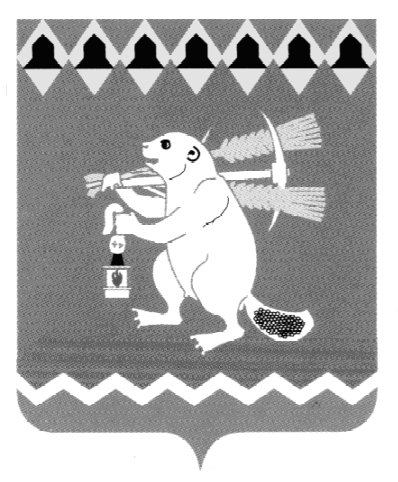 Администрация Артемовского городского округа ПОСТАНОВЛЕНИЕот 28.08.2020                                                                                            № 833-ПАО внесении изменений в постановление Администрации Артемовского городского округа от 12.02.2018 № 126-ПА «О признании многоквартирных домов аварийными и подлежащими сносу»Принимая во внимание представление Артемовской городской прокуратуры об устранении нарушений федерального законодательства от 22.07.2020 № 01-14-2020, в соответствии со статьей 32 Жилищного кодекса Российской Федерации, Положением о признании помещения жилым помещением, жилого помещения непригодным для проживания, многоквартирного дома аварийным и подлежащим сносу или реконструкции, садового дома жилым домом и жилого дома садовым домом, утвержденным Постановлением  Правительства Российской Федерации от 28.01.2006 № 47, руководствуясь статьями 30, 31 Устава Артемовского городского округа, ПОСТАНОВЛЯЮ:	1. Внести в постановление Администрации Артемовского городского округа от 12.02.2018 № 126-ПА «О признании многоквартирных домов аварийными и подлежащими сносу» следующие изменения:1.1. пункт 2 изложить в следующей редакции:«2. Собственникам помещений в многоквартирных домах, указанных в пункте 1 настоящего постановления, осуществить в соответствии с частью 10 статьи 32 Жилищного кодекса Российской Федерации снос многоквартирного дома. Срок - 01.06.2021.»;1.2. пункт 3 изложить в следующей редакции: «3. Управлению по городскому хозяйству и жилью Администрации Артемовского городского округа (Миронов А.И.):3.1. направить собственникам помещений в многоквартирных домах, указанных в пункте 1 настоящего постановления, уведомления о необходимости проведения до 01.06.2021 работ по сносу многоквартирного дома в соответствии с частью 10 статьи 32 Жилищного кодекса Российской Федерации. Срок – 15.09.2020.3.2. организовать работу по:1) расторжению договоров социального найма с гражданами, занимающими муниципальные жилые помещения в многоквартирных домах, указанных в пункте 1 настоящего постановления. Срок - 01.06.2021;2) предоставлению гражданам, выселяемым из муниципальных жилых помещений, занимаемых ими на условиях социального найма в многоквартирных домах, указанных в пункте 1 настоящего постановления, других жилых помещений по договору социального найма в соответствии со статьями 86, 89 Жилищного кодекса Российской Федерации. Срок - 01.06.2021;3) переселению граждан из многоквартирных домов, указанных в пункте 1 настоящего постановления. Срок - 01.06.2021.».1.3. пункт 4 изложить в следующей редакции:«4. Комитету по управлению муниципальным имуществом Артемовского городского округа (Юсупова В.А.):4.1. обеспечить выполнение работ по сносу аварийных домов, указанных в пункте 1 настоящего постановления, соразмерно муниципальной доли в праве собственности на общее имущество в многоквартирных домах в срок, установленный пунктом 2 настоящего постановления;4.2. подготовить проект постановления Администрации Артемовского городского округа об изъятии для муниципальных нужд земельных участков под многоквартирными домами, указанными в пункте 1 настоящего постановления, с целью сноса многоквартирных домов – в случае, если собственники помещений не осуществили снос многоквартирного дома в срок, указанный в пункте 2 настоящего постановления. Срок – 01.07.2021.».2. Постановление опубликовать в газете «Артемовский рабочий», разместить на Официальном портале правовой информации Артемовского городского округа в информационно-телекоммуникационной сети «Интернет» (www.артемовский-право.рф) и на официальном сайте Артемовского городского округа в информационно-телекоммуникационной сети «Интернет».3. Контроль за исполнением постановления возложить на заместителя главы Администрации Артемовского городского округа - начальника Управления по городскому хозяйству и жилью Администрации Артемовского городского округа Миронова А.И.Первый заместитель главы АдминистрацииАртемовского городского округа,исполняющий полномочия главыАртемовского городского округа                                                     Н.А. Черемных